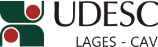 DESIGNA BANCA EXAMINADORA AO PROCESSO SELETIVO Nº 06/2015 PARA ÁREA DE CONHECIMENTO EM CLÍNICA MÉDICA DE EQUINOS E EQUINOCULTURA.O Diretor Geral do Centro de Ciências Agroveterinárias, no uso de suas atribuições, RESOLVE:1 - Designar os abaixo relacionados para comporem a Banca Examinadora ao Processo Seletivo 06/2015 para a área de Clínica Médica de Equinos e Equinocultura, que será realizado nos dias 06, 07 e 08 de julho de 2015, nas dependências do CAV/UDESC:Prof. João Fert NetoDiretor Geral do CAV/UDESCPORTARIA INTERNA DO CAV Nº 146/2015, de 03/07/2015FunçãoNomeUniversidadePresidenteProf. Joandes Henrique FontequeCAV/UDESCMembroProfª. Ana Karina Couto HackCAV/UDESCMembroProf. Guenther KlugeCAV/UDESCSuplenteProf. Fabiano Zanini SalbegoCAV/UDESC